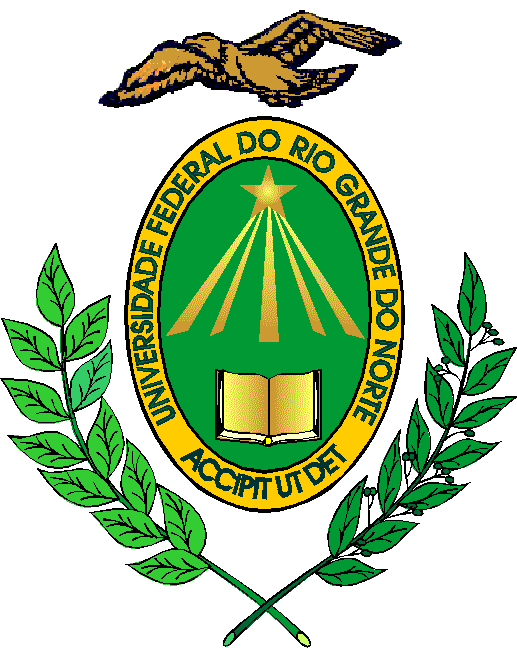 UNIVERSIDADE FEDERAL DO RIO GRANDE DO NORTEPRÓ-REITORIA DE ASSUNTOS ESTUDANTISDIRETORIA DE ASSISTÊNCIA ESTUDANTILCOORDENADORIA DE APOIO PEDAGÓGICO E AÇÕES DE PERMANÊNCIARESULTADO PARCIAL – BOLSA PROMOSAES 2018-2                     Informamos aos inscritos com resultado INDEFERIDO para apresentar recurso, no prazo de 05 dias úteis. O recurso deverá ser entregue na SECRETARIA DE RELAÇÕES INTERNACIONAIS – Recepção da Secretaria – no período de 02 a 09 de Agosto de 2018.  Não será recebido recurso fora do prazo.Natal, 02 de Agosto de 2018.                  Profa. Renata Archanjo                                                                                                                            Maria das Graças de SousaSecretária Adjunta de Relações Internacionais                                                                Assistente Social e Coordenadora da CAPAP/PROAEQT.NOMEMATRÍCULARESULTADO CELISA PATRÍCIA MOREIRA TAVARES2015010203 DEFERIDOFABRICE TAIO20160146870DEFERIDOMOUHAMADOU MANSOUR CABA GAKOU2015010160DEFERIDOCÉLIA SUZANA SILVA PEREIRA20150146287DEFERIDOEDMARA MANUELA ALVES BARBOSA20180095625 DEFERIDOSALVADOR UCUAMA ARMINDO20150123362INDEFERIDOYAWO TÉTÉ BORIS ECHITEY2015090581INDEFERIDOBRUCE KAMBO YUDONAGO20160002899INDEFERIDOMIKAIL SAMORI VALDEZ2009073315 INDEFERIDOEDNELSON NANCASSA2011095946INDEFERIDOSELASI KOBLAH AYIVI2016008934INDEFERIDOTÓBEN CALISTO NEQUANE20150147963INDEFERIDO